PROJEKT ZUR QUALITÄTSVERBESSERUNG     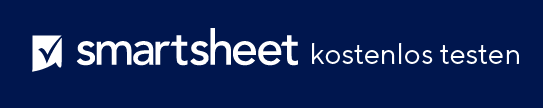 DOKUMENTATIONPROJEKTNAMEQUALITÄTSVERBESSERUNG PROJEKTDOKUMENTATIONPROJEKTMANAGER: PROJEKTDATUM: VERSION 0.0.0RECHERCHEN DURCHFÜHRENBACKGROUNDPOTENZIELLE IMPLEMENTIERUNGSSTRATEGIEN UND RESSOURCENLEISTUNGSKENNZAHLENZIELE UND ZEITPLÄNE FESTLEGENDIE WICHTIGSTEN TEAMMITGLIEDER ZUSAMMENBRINGENETABLIERTE ROLLENPROZESSFLUSSDIAGRAMMErstellen und unten einfügen.KOMMUNIKATIONSMETHODENSTRATEGIE ENTWERFENMETHODE(EN) ZUR STRATEGIEGESTALTUNGSTRATEGIEN ZUR ERLEICHTERUNG VON VERÄNDERUNGEN (Auf Aktionsplan zur Leistungsverbesserung verweisen)IDENTIFIZIEREN VON MAßNAHMEN UND ZIELENPLAN FÜR AUS- UND WEITERBILDUNGLAUNCHPLANEVALUIERUNGPROJEKTDOKUMENTATIONS-TRACKINGVERSIONSVERLAUFVERSIONSVERLAUFVERSIONSVERLAUFVERSIONSVERLAUFVERSIONSVERLAUFVERSIONGENEHMIGT VONÜBERARBEITUNGSDATUMBESCHREIBUNG DER ÄNDERUNGAUTORVORBEREITET VONTITELDATUMGENEHMIGT VONTITELDATUMZIELPROJEKTMEETING DATUMHÄUFIGKEIT VON MEETINGSDATUM DER ZIELIMPLEMENTIERUNGINHABERTEAMNAMETEAMMITGLIEDROLLEKONTAKTINFORMATIONENXPOSTENErstellen Sie ein Prozessablaufdiagramm, um zu identifizieren, wo Änderungen vorgenommen werden müssen, um das Ziel zu erreichen.Bewerten Sie in der Forschungsphase gesammelte Implementierungsstrategien.Entwickeln Sie Ideen zu Implementierungsmethoden mit dem Kernteam bei einem Brainstorming.Teammitglieder sammeln Implementierungsfeedback und Vorschläge von Kollegen und Stakeholdern, die am Prozess beteiligt sind.KATEGORIESTRATEGIENeue RichtlinienRichtlinienänderungenMaterial-/AusrüstungsbedarfKommunikationstoolsSonstigesART DER MESSUNGBESCHREIBUNGZIELPROZESSERGEBNISSESONSTIGESKATEGORIEPLAN FÜR AUS- / WEITERBILDUNGTRAINERNAMEDATUMPERSONALANBIETERABTEILUNGENEREIGNISPLANDATUMZUGEWIESEN ZUGENEHMIGT VONFalls zutreffendKATEGORIEPLANBESCHREIBUNGHÄUFIGKEITINHABERAUDITIERUNGFEEDBACKKOMMUNIKATIONPHASEDOKUMENTINHABERLETZTE AKTUALISIERUNGORTHAFTUNGSAUSSCHLUSSAlle von Smartsheet auf der Website aufgeführten Artikel, Vorlagen oder Informationen dienen lediglich als Referenz. Wir versuchen, die Informationen stets zu aktualisieren und zu korrigieren. Wir geben jedoch, weder ausdrücklich noch stillschweigend, keine Zusicherungen oder Garantien jeglicher Art über die Vollständigkeit, Genauigkeit, Zuverlässigkeit, Eignung oder Verfügbarkeit in Bezug auf die Website oder die auf der Website enthaltenen Informationen, Artikel, Vorlagen oder zugehörigen Grafiken. Jegliches Vertrauen, das Sie in solche Informationen setzen, ist aus eigener Verantwortung.